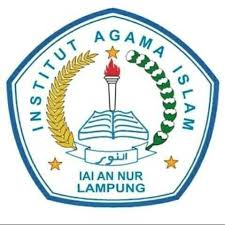 Vol. 01 No. 03 (2022) : 451-458			e-ISSN: 2964-0131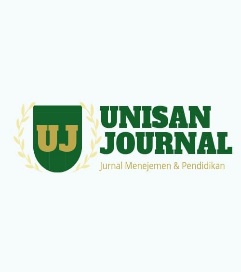 			p-ISSN-2964-1748UNISAN JURNAL: JURNAL MANAJEMEN DAN PENDIDIKANe-ISSN: 2964-0131  p-ISSN-2964-1748Available online at https://journal.an-nur.ac.id/index.php/unisanjournalIMPLEMENTASI MANAJEMEN PENDIDIKAN KARAKTER DALAM MENGEMBANGKAN MINAT, SIKAP DAN PERILAKU POSITIF SISWA DI SMP NEGERI 1 LEMPUNG JAYA KABUPATEN OKIRumiyati1, Cipto Handoko 2, Sunarto3Institut Agama Islam An Nur Lampung, IndonesiaEmail: rumiyati1891@gmailcomAbstract: This research focuses on: (1) How is the implementation of character education about wanting to be happy, behavior, and positive outcomes for students at SMP Negeri 1 Lempuing Jaya Kabupaten OKI  (2) What about the problem of implementing character education at SMP Negeri 1 Lempuing Jaya Kabupaten OKI  (3) and what are the supporting factors and constitution of the implementation of this character education. This study uses a qualitative approach with a descriptive method. Therefore, this research is a qualitative descriptive study. Research data were collected through observation, interviews, and documentaries. And for data that looks bright, categorization is made with a coding system. The validity of the data is done through the triangulation method. Data were analyzed during and after the study. The results showed that the implementation of character education in SMP Negeri 1 Lempuing Jaya Kabupaten OKI  there are main competencies that are mastered by each teacher, namely; RPP regulates competence, curriculum implementation and evaluation.Keywords: Management, Character Education, Interests, Positive Attitudes and BehaviorsAbstrak: Penelitian ini fokus pada: (1) Bagaimana pelaksanaan pendidikan karakter tentang ingin senang, perilaku, dan hasil positif bagi siswa di  SMP Negeri 1 Lempuing Jaya Kabupaten OKI   ( 2) Bagaimana dengan masalah implementasi pendidikan karakter di  SMP Negeri 1 Lempuing Jaya Kabupaten OKI   (3) dan apa faktor pendukung dan konstitusi dari implementasi pendidikan karakter ini. Penelitian ini menggunakan teknik pendekatan kualitatif dengan metode deskriptif. Oleh karena itu, penelitian ini adalah penelitian deskriptif kualitatif. Data penelitian dikumpulkan melalui observasi, wawancara, dan dokumenter. Dan untuk data yang tampak cerah dibuatlah katagorisasi dengan sistem pengkodean. Validitas data dilakukan melalui metode triangulasi. Data dianalisis selama dan setelah penelitian. Hasil penelitian menunjukkan bahwa pelaksanaan pendidikan karakter di  SMP Negeri 1 Lempuing Jaya Kabupaten OKI   ada kompetensi utama yang dikuasai oleh setiap guru yaitu; RPP mengatur kompetensi, implementasi kurikulum dan evaluasi. Kata Kunci : Manajemen, Pendidikan Karakter, Minat, Sikap dan Perilaku PositifPENDAHULUANKeberhasilan suatu bangsa dalam mencapai tujuan nasional tidak hanya ditentukan oleh sumber daya alam yang melimpah ruah, akan tetapi juga ditentukan oleh sumber daya manusianya. Hal ini dapat diartikan bahwa akhlak yang mulia setiap warga negara terdapat pada negara yang sejahtera. Hal ini dapat dipahami bahwa manusia yang berkarakter adalah manusia yang dalam setiap pikiran dan tindakannya akan memberikan manfaat dan nilai tambah pada lingkungannya. Sebaliknya, pikiran dan tindakan manusia yang berkarakter buruk akan banyak membawa kerusakan di muka bumi. Apabila dalam suatu bangsa banyak manusia yang berkarakter buruk maka bangsa tersebut akan buruk pula.Krisis multi dimensi yang dialami bangsa Indonesia saat ini, telah memberi dampak yang besar dalam berbagai tatanan kehidupan bangsa. Banyak yang mengatakan bahwa masalah terbesar yang dihadapi bangsa Indonesia adalah terletak pada aspek moral. Terbukti dengan banyaknya berita tentang tawuran antar pelajar, kasus-kasus narkoba yang sering terlihat di televisi tidak jarang pemakainya juga masih menyandang status pelajar, beberapa pelajar berada di "terali besi" karena menganiaya gurunya sendiri, anak yang tidak lagi memiliki sopan santun pada orang tua dan yang sangat parah lagi yaitu ada anak yang berani membunuh orang tuanya sendiri. Apabila ini tidak diperhatikan dan dicarikan solusinya secara cepat dan tepat, maka tampaknya bangsa Indonesia tidak akan bisa bangkit. Bangsa ini harus menyadari bahwa tujuan pendidikan adalah memperbaiki moral, lebih tegasnya yakni "memanusiakan manusia". Beberapa aspek yang dikelola dalam pendidikan mencakup beberapa komponen yang terkandung didalamnya antara lain manajemen mendidik dan mengajar, peserta didik, pendidik, alat pendidikan, materi pendidikan, waktu kegiatan pembelajaran dan tempat senagai pusat kegiatan.	Keistimewaan  yang membedakannya dari binatang  adalah akal yang dianugrahkan Allah Swt pada manusia, sehingga manusia mampu berfikir  dan memungkinkan pula baginya untuk mengamati, menganalisis banyak hal dan kejadian kemuadian mengambil kesimpulan untuk dimanfaatkan dalam kebaikan Berbagai macam kurikulum telah dipergunakan di Negara kita tercinta ini yang tidak lain adalah untuk tercapainya tujuan-tujuan pendidikan yang telah teramanatkan dalam UUD 1945 pada umumnya dan pada khususnya dalam perundang-undangan pendidikan yang telah dibuat oleh pemerintah.Pengembangan  kurikulum yang awalnya cenderung untuk  menerapkan penekanan pada aspek kognitif saja sekarang telah bergeser pada tiga aspek yaitu kognitif (pikiran), afektif (perasaan), dan terakhir Psikomotorik (ketrampilan). Jadi pada kurikulum ini pemerintah mulai mencoba untuk menggarap peserta didik menjadi manusia yang kultural bahkan nuansa politik yang berbeda.	Demikian panjangnya perjalanan kurikulum pendidikan di Indonesia yang dilihat sepintas seperti melakukan kelinci percobaan pada peserta didik. Kalau dicermati menilik undang-undang Sisdiknas No 20 Tahun 2003 Pasal 3, "Pendidikan nasional berfungsi mengembangkan kemampuan dan membentuk watak serta peradaban bangsa yang bermartabat dalam rangka mencerdaskan kehidupan bangsa, bertujuan untuk berkembangnya potensi peserta didik agar menjadi manusia yang beriman dan bertaqwa terhadap Tuhan Yang Maha Esa, berakhlak mulia, sehat, berilmu, cakap, kreatif, mandiri, dan menjadi warga negara yang demokratis serta bertanggung jawab" maka kita dapat memahami bahwa tujuan utama pendidikan adalah membentuk insan yang beriman dan berakhlak mulia. Berdasarkan uraian di atas penulis menyimpulkan bahwa pendidikan yang diselenggarakan oleh pemerintah belum sesuai dengan harapan yang tertuang dalam Undang-Undang Sisdiknas No 20 Tahun 2003 Pasal 3 tersebut. Oleh karena itu, diefektifkan  sebuah model pendidikan alternatif yang disebut dengan "Pendidikan Karakter". Pendidikan karakter adalah sebuah usaha mendidik anak-anak agar dapat mengambil keputusan dengan bijak dan mempraktekkannya dalam kehidupan sehari-hari, sehingga mereka dapat memberikan kontribusi yang positif pada lingkungan -nya. Adapun nilai-nilai karakter yang ditanamkan kepada anak-anak adalah nilai-nilai universal yang mana seluruh agama, tradisi dan budaya pasti menjunjung tinggi nilai-nilai tersebut yang selanjutnya dituangkan dalam kurikulum dan kegiatan anak-anak di sekolah. Pendidikan karakter ini pun tidak bertentangan dengan konsep pendidikan total  karena mengukir akhlak melalui proses knowing the good, loving the good, feeling the good and acting the good yaitu sama-sama melibatkan aspek kognitif, afektif dan psikomotorik, yang merupakan pengejawantahan dari sistem pendidikan nasinonal. Dalam referensi Islam nilai yang sangat terkenal dan melekat yang mencerminkan akhlak/perilaku yang luar biasa tercermin pada pribadi Nabi Muhammad Saw. yaitu shidik, amanah, fathonah dan tabligh.Anak-anak akan tumbuh menjadi pribadi yang berkarakter jika dapat tumbuh pada lingkungan yang berkarakter, sehingga fitrah setiap anak yang dilahirkan suci dapat berkembang secara optimal. Oleh karena itu penanaman pendidikan karakter sedini mungkin kepada anak-anak adalah kunci utama untuk membangun bangsa. Sayangnya, sistem pendidikan dini yang ada sekarang ini terlalu berorientasi pada pengembangan otak kiri (kognitif) dan kurang memperhatikan pengembangan otak kanan (afektif, empati, rasa). Lebih jauh lagi, mata pelajaran yang berkaitan dengan pendidikan karakter pun (seperti budi pekerti dan agama) ternyata pada prakteknya lebih menekankan pada aspek otak kiri (hafalan atau hanya sekedar tahu). Oleh sebab itu, upaya pengembangan  minat,sikap  siswa  berperilaku positif melalui pendidikan karakter merupakan pendidikan yang sangat urgen untuk segera diimplementasikan di sekolah sebagai rumah kedua setelah keluarga (institusi yang pertama dan utama dalam pembentukan karakter anak).METODOLOGI PENELITIANPenelitian ini menggunakan pendekatan kualitatif dengan desian penelitiannya deskriptif, yang juga di sebut dengan penelitian deskriptif kualitatif. Penelitian ini juga di sebut dengan penelitian lapangan (field research), yang berarti data yang diangkat dari realitas yang ada dilapangan. Tempat penenelitian adalah di  SMP Negeri 1 Lempuing Jaya Kabupaten OKI . Subyek penelitian yang di maksud dslsm penelitian ini adalah guru–guru pendidikan agama Islam yang mengajar di  SMP Negeri 1 Lempuing Jaya Kabupaten OKI , sedangkan kegiatan yang di maksud adalah implementasi pendidikan karakter dalam mengembangkan  minat, sikap dan perilaku positif siswa. Dalam penelitian ini, teknik pengumpulan datanya menggunakan berbagai teknik, yaitu observasi, wawancara, dan dokumentasi.HASIL DAN PEMBAHASANDalam temuan khusus data ditampilkan sebelum dan sesudah implementasi pendidikan karakter, sebagaimana terlihat dalam tabel berikut: Data Siswa Sebelum Implementasi Pendidikan KarakterTabel 1Sebelum Implementasi Pendidikan KarakterData siswa sesudah implementasi pendidikan karakterTabel 2Sesudah Implementasi Pendidikan KarakterBerdasarkan hal di atas dapat dipahami bahwa adanya perbedaan yang hasil yang positif bagi peserta didik setelah dilaksanakan implementasi pendidikan karakterHal tersebut tidak terlepas dari panduan pengembangan kurikulum yang disusun antara lain agar dapat memberi kesempatan berfikir bagi peserta didik untuk: Belajar untuk beriman dan bertaqwa kepada Tuhan Yang Maha Esa. Belajar untuk memahami dan menghayati Islam. Belajar untuk mampu melaksanakan dan berbuat secra efektif. Belajar untuk hidup bersama dan berguna untuk orang lain. Belajar untuk membangun dan menemukan jati diri melalui proses belajar aktif, kreatif, efektif dan menyenangkan.Penelitian menunjukkan bahwa implementasi pendidikan karakter dalam mengembangkan minat, sikap dan perilaku positif siswa di  SMP Negeri 1 Lempuing Jaya Kabupaten OKI  terdapat tiga kompetensi utama yang wajib dimiliki oleh setiap guru, yakni: kompetensi dalam hal penyusunan rencana pembelajaran, kompetensi dalam  menjabarkan kurikulum dan kompetensi dalam  melakukan evaluasi. Evaluasi merupakan suatu proses menyediakan informasi yang dapat dijadikan sebagai pertimbangan untuk menentukan harga dan jasa (the worth and merit)  dan tujuan yang dicapai, desain, implementasi dan dampak untuk membantu membuat keputusan, membantu pertanggungjawaban dan meningkatkan pemahaman terhadap fenomena.. Inti dari evaluasi adalah penyediaan informasi yang dapat dijadikan sebagai bahan petrimbangan dalam mengambil keputusan.Implementasi pendidikan karakter dalam mengembangkan minat, sikap dan perilaku positif siswa di  SMP Negeri 1 Lempuing Jaya Kabupaten OKI  juga menggunakan langkah-langkah seperti; penetapan SKL, materi pokok, penetapan KKM, perumusan indikator keberhasilan dan pengembangan pengalaman belajar dirumuskan dengan mengacu kepada standar yang telah ditetapkan oleh pemerintah dan disesuaikan dengan kondisi yang ada di SMP Negeri 1 Lempuing Jaya Kabupaten OKI  . Hal tersebut sesuai dengan implementasi kurikulum bahwa usaha merealisasikan ide, konsep, dan nilai-nilai yang terkandung dalam kurikulum tertulis menjadi kenyataan. Untuk merealisasikan hal itu bagi guru diperlukan  untuk senantiasa berupaya meningkat -kan kompetensi, dengan cara; (1) meluruskan niat, (2) jangan berhenti belajar, (3) Membuat target dan mengevaluasi (4) fokus pada kelebihan (5) Tidak membawa masalah dari rumah (6) cerdas memanfaatkan waktu (7) berkeyakinan untuk berhasil.Kendala-kendala dalam pengembangan minat, sikap dan perilaku positif Siswa	Untuk pengembangan karakter pendidikan disekolah nilai–nilai pendidikan karakter perlu diseleksi sesuai dengan visi sekolah menjadi nilai utama dan nilai pendukung, dan diimplementasikan dengan kegiatan intra kurikuler dan extra kurikuler.	Penelitian menunjukan bahwa kendala-kendala dalam minat, sikap, dan prilaku positif siswa adalah kesadran masyarakat yang masih rendah terhadap hadirnya lembaga pendidikan yang bernuansa agama Islam (madrasah) kurangnya sumber belajar, buku–buku pendidikan, rendahnya motivasi dan kurangnya sarana keagamaan. 	Temuan penelitian tersebut diformulasikan dari empat buah pernyataan ( P) sebagai berikut:P1 = Kendala yang paling menonjol dalam perkembangan peserta didik di  SMP Negeri 1 Lempuing Jaya Kabupaten OKI  adalah faktor animo masyarakat atau peserta didik itu sendiri yang masih menganggap rendah pendidikan SMK.P2 	=	Faktor penghambat implementasi pendidikan karakter dalam me -ngembangkan minat, sikap, dan perilaku positif siswa di  SMP Negeri 1 Lempuing Jaya Kabupaten OKI  adalah keterbatasan sumber belajar, kurangnya buku-buku pendidikan.P3 = Dengan mengemukakan kisah–kisah inspiratif, diharapkan minat dan gairah para siswa dalam menuntut ilmu akan bertambah.P4 = Di  SMP Negeri 1 Lempuing Jaya Kabupaten OKI  untuk sarana keagamaan masih kurang atau masih relatif minim.Dengan dukungan empat buah pernyataan selanjutnya temuan penelitian dapat dihipotesiskan bahwa: semakin banyak kendala-kendala dalam proses belajar mengajar maka semakin sulit dalam mengembangkan sikap, minat, dan perilaku positif siswa.Upaya–upaya dalam mengatasi kendala pengembangan minat, sikap, dan Perilaku Positif siswa	Agar pendidikan karakter dapat terwujud dengan baik dan dapat mengembangkan minat, sikap, danperilku positif siswa maka upaya – upaya yang dilakukan untuk mengatasi kendala–kendala tersebut antara lain: peningkatan kedisiplinan warga madrasah, penyediaan sarana dan prasarana belajar, guru menggunakan berbagai metode untuk membangkitkan minat siswa dan pembangunan gedung untuk praktek keagamaan.	Temuan penelitian ini sejalan dengan pendapat Sarbiran ( 2019 ) bahwa citra suatu pendidikan atau perusahaan sebagai organisasi sangat dipengaruhi oleh nilai- nilai kinerja manusia yang disiplin. Dan sesuai dengan pendapat Musfir bin Said Az Zahrani ( 2015 ) yang menyebutkan metode–metode yang digunakan untuk membangkitkan minat siswa menuju pertumbuhan afektif, kognitif, dan psikomotor adalah dengan memunculkan motivasi dengan konsep reward and punishemen, memunculkan motivasi dengan kisah sukses para ambiya, sahabat, dan pemimpin danmemunculkan motivasi dengan kejadian penting, dan Barnawi (2017) menyebutkan keberhasilan dunia pendidikan tidak akan terlepasdari peran sekolah masyarakat dan pememerintah. Dengan tujuan akhir adalah terwujudnya insan yang berilmu dan berkarakter. Karakter yang diharapkan tidak tercabut dari budaya asli Indonesia sebagai perwujudan nasionalisme dan syarat muatan agama (religious).	Dari uraian diatas selanjutnya dapat ditarik kesimpulan bahwa upaya-upaya dalam mengatasi kendala–kendala pengembangan minat, sikap, dan perilaku positif siswa yaitu dengan cara peningkatan kedisiplinan warga madrasah, melengkapi sarana dan prasarana belajar, guru menggunakan berbagai metode untuksmembangkitkan minat siswa dan menyediakan praktek ibadah. KESIMPULANBerdasarkan uraian dalam pembahasan maka dapat disimpulkan: Implementasi pendidikan karakter dalam pengembangan minat, sikap dan perilaku positif siswa di  SMP Negeri 1 Lempuing Jaya Kabupaten OKI  adalah: Kompetensi dalam hal penyusunan rencana pembelajaran. Kompetensi dalam  menjabarkan kurikulum. Kompetensi dalam  melakukan evaluasi Kendala-kendala dalam mengembangkan minat, sikap, dan prilaku positif siswa di  SMP Negeri 1 Lempuing Jaya Kabupaten OKI  yaitu: Rendahnya animo kesadaran masyarakat masih rendah terhadap hadirnya lembaga pendidikan Seperti SMA. Kurangnya sumber belajar. Bahan ajar yang menyangkut aspek ranah afektif masih kurang seperti bahan ajar keagamaan, masih terbatasnya buku-buku penunjang yang di pegang siswa dalam kegiatan belajar mengajar. Rendahnya motivasi belajar peserta didik siswa SMP Negeri 1 Lempuing Jaya Kabupaten OKI  Dalam mengikuti belajar masih belum aktif yang dibuktikan dengan adanya siswa terlambat, ataupun perlengkapan belajar yang tidak sempurna dan belum memanfaatkan waktu luang diperpustakaan. Kurangya sarana keagamaan. Sarana seperti mushala untuk praktek shalat, laboratorium bahasa Arab dan tilawah, serta perangkat lunak yang masih terbatas.Upaya–upaya yang dilakukan dalam mengatasi kendala pengembangan minat, sikap, dan prilaku positif siswa di SMP Negeri 1 Lempuing Jaya Kabupaten OKI  Mengintensifkan  disiplin warga madrasah. Kedisiplinan adalah faktor yang menunjang keberhasilan  dalam menngkatkan mutu pendidikan. Mengupayakan sarana dan prasarana belajar. Pemanfaatn ruang kosong untuk praktek keagamaan, mengusahakan perangkat lunak secara bertahap, dan penambahan buku-buku penunjang melalui program BOS. Membangkitkan minat siswa dengan berbagai metode. Metode-metode yang digunakan oleh guru untuk membangkitkan minat siswa di  SMP Negeri 1 Lempuing Jaya Kabupaten OKI  menuju pertumbuhan afektif, kognitif, dan psikomotor dengan memunculkan motivasi siswa melalui konsep reward and punishmen, dengan kisah sukses para ambiya’ dan dengan kejadian-kejadian penting. Guru-guru dalam melaksanakan evaluasi bukan hanya  secara  kognitif saja tetapi juga psikomotor dan afektif, agar pendidikan karakter dapat mengembangkan minat, sikap, dan perilaku positif siswa dengan baik.DAFTAR PUSTAKAAziz, Hamka Abdul. Karakter Guru Profesional,(Jakarta, Prima,2017), 183Direktorat pendidikan Madrasah,  Pendidikan karakter, (Jakarta, 2020) ,9Dharma Kusuma, dkk, Pendidikan Karakter,( Bandung,Remaja Rosda Karya,2017), 11Eko Putro Widoyoko, Evaluasi Program Pembelajaran,,(Yogyakarta, Pustaka Pelajar, 2012), 3Hidayah, Nurul. “Pengembangan Perangkat Pembelajaran Berbasis Subject Specific Pedagogy (SSP) Terintegrasi Pendidikan Karakter Dan Revolusi Mental Untuk SD/MI Di Bandarlampung.” AR-RIAYAH : Jurnal Pendidikan Dasar 2, no. 1 (2018): 51.Juhri AM, Perspektif Menejemen Pendidikan,(Lembaga Penelitian UM Metro,2016), 1Kurikulum  SMA Muhammadiyah 2 Karang Tengah    hasil Observasi, 25 Maret 2022Musfir, Konseling Terapi, (Jakarta, Gema Insani 2015),  274Warisno, Andi. “Pengembangan Sumber Daya Manusia Dalam Peningkatan Mutu Lulusan Pada Lembaga Pendidikan Islam Di Kabupaten.” Ri’ayah: Jurnal Sosial dan Keagamaan 3, no. 02 (2019): 99.Zahrotul Hamidah, Alfi, Andi Warisno, and Nur Hidayah. “MANAJEMEN KURIKULUM DALAM MENINGKATKAN KARAKTER RELIGIUS PESERTA DIDIK.” Jurnal An-Nur 7, no. 2 (2019): 9–25.MinatSikapPerilakuMinat belajar rendahPerpustakaan sepiTidak disiplinTidak siap belajarTerlambat datangPerlengkapan belajar kurangBelum mencerminkan perilaku yang baik.Kurang hormat terhadap pendidik, bertengkarMinatSikapPerilaku positifAda minat belajarPerpustakaan ramaiDisiplinSelalu siap belajarDatang lebih awalKomunikatifMenunjukkan tingkah laku/pribadi yang baikSopan santun, menghormati guru, dan sesama